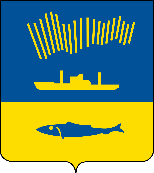 АДМИНИСТРАЦИЯ ГОРОДА МУРМАНСКАП О С Т А Н О В Л Е Н И Е 21.12.2022                                                                                                        № 4236В соответствии с Федеральным законом от 06.10.2003 № 131-ФЗ                          «Об общих принципах организации местного самоуправления в Российской Федерации», постановлением Правительства Мурманской области от 13.11.2020 № 795-ПП «О государственной программе Мурманской области «Комфортное жилье и городская среда», Уставом муниципального образования городской округ город-герой Мурманск, подпрограммой «Обеспечение жильем молодых и многодетных семей города Мурманска» на 2023 – 2028 годы муниципальной программы города Мурманска «Жилищная политика» на 2023 – 2028 годы, утвержденной постановлением администрации города Мурманска от 14.11.2022 № 3532, п о с т а н о в л я ю: 1. Внести в постановление администрации города Мурманска                                     от 30.09.2014 № 3181 «О комиссии по рассмотрению заявлений и принятию решений о включении молодых и многодетных семей в списки получателей социальной выплаты» (в ред. постановлений от 26.02.2015 № 495, от 17.08.2015 № 2232, от 10.11.2015 № 3109, от 15.04.2016 № 972, от 30.01.2017 № 197,                                от 05.04.2017 № 934, от 09.11.2017 № 3581, от 19.12.2017 № 4021, от 05.02.2018 № 255, от 24.03.2021 № 761) (далее - постановление) следующие изменения:- преамбулу постановления изложить в новой редакции:   		«В соответствии с Федеральным законом от 06.10.2003 № 131-ФЗ                             «Об общих принципах организации местного самоуправления в Российской Федерации», Уставом муниципального образования городской округ                       город-герой Мурманск, Порядком предоставления социальных выплат молодым и многодетным семьям - участникам подпрограммы «Обеспечение жильем молодых и многодетных семей города Мурманска» на 2023 - 2028 годы, утвержденным постановлением администрации города Мурманска от 15.01.2014 № 77, в целях реализации мероприятия по обеспечению жильем молодых семей ведомственной целевой программы «Оказание государственной поддержки гражданам в обеспечении жильем и оплате жилищно-коммунальных услуг» государственной программы Российской Федерации «Обеспечение доступным и комфортным жильем и коммунальными услугами граждан Российской Федерации», утвержденного постановлением Правительства Российской Федерации от 17.12.2010 № 1050, государственной программой Мурманской области «Комфортное жилье и городская среда», утвержденной постановлением Правительства Мурманской области от 13.11.2020 № 795-ПП, и подпрограммой «Обеспечение жильем молодых и многодетных семей города Мурманска» на 2023 - 2028 годы муниципальной программы города Мурманска «Жилищная политика» на 2023 - 2028 годы, утвержденной постановлением администрации города Мурманска от 14.11.2022 № 3532, п о с т а н о в л я ю:». 2. Внести в приложение к постановлению следующие изменения:2.1. В пункте 1.1 раздела 1 слова «на 2018 - 2024 годы муниципальной программы города Мурманска «Управление имуществом и жилищная политика» на 2018 - 2024 годы (далее - Подпрограмма), утвержденной постановлением администрации города Мурманска от 13.11.2017 № 3610» заменить словами                  «на 2023 - 2028 годы муниципальной программы города Мурманска «Жилищная политика» на 2023 - 2028 годы (далее - Подпрограмма), утвержденной постановлением администрации города Мурманска от 14.11.2022 № 3532».  2.2. В пункте 1.3 раздела 1 слова «Уставом муниципального образования город Мурманск» заменить словами «Уставом муниципального образования городской округ город-герой Мурманск».2.3. Четвертый абзац пункта 2.1 раздела 2 изложить в новой редакции:«- принятие решений об исключении молодых или многодетных семей из списков - семей участников Подпрограммы или региональной Программы                         (за исключением случаев, когда молодая или многодетная семья добровольно, в письменной форме, отказалась от участия в Подпрограмме или региональной Программе или была снята с учета в качестве нуждающихся в жилых помещении на основании постановления администрации города Мурманска);».2.4. В пункте 4.7 раздела 4:- в третьем абзаце слова «Управление имуществом и жилищная политика» на 2018 – 2024» заменить словами «Жилищная политика» на 2023 – 2028»;- в пятом абзаце слова «на 2018 – 2024» заменить словами «на 2023 – 2028».3. Отделу информационно-технического обеспечения и защиты информации администрации города Мурманска (Кузьмин А.Н.) разместить настоящее постановление на официальном сайте администрации города Мурманска в сети Интернет.4. Редакции газеты «Вечерний Мурманск» (Хабаров В.А.) опубликовать настоящее постановление.5. Настоящее постановление вступает в силу со дня официального опубликования и распространяется на правоотношения, возникшие с 01.01.2023.6. Контроль за выполнением настоящего постановления возложить на заместителя главы администрации города Мурманска Синякаева Р.Р.Глава администрации города Мурманска                                                                           Ю.В. Сердечкин